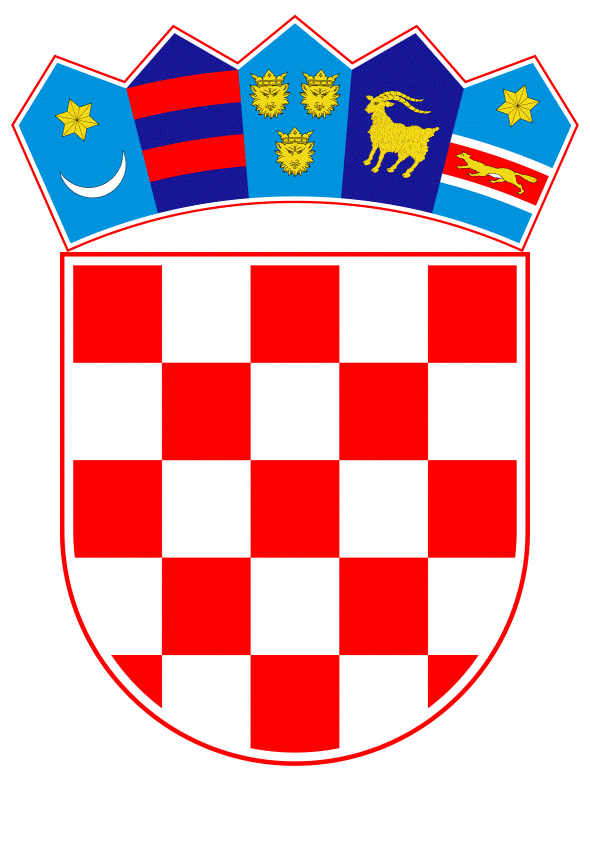 VLADA REPUBLIKE HRVATSKE	Zagreb, 10. prosinca 2021.PREDLAGATELJ:	Ministarstvo gospodarstva i održivog razvoja PREDMET:  Prijedlog odluke o davanju suglasnosti društvu Hrvatska elektroprivreda d.d. za kreditno zaduženje kod Zagrebačke banke d.d., Zagreb, radi financiranja općih poslovnih potrebaBanski dvori | Trg Sv. Marka 2  | 10000 Zagreb | tel. 01 4569 222 | vlada.gov.hrNa temelju članka 82. Zakona o proračunu („Narodne novine“, broj 87/08, 136/12, 15/15), a u svezi članka 49. Zakona o izvršavanju Državnog proračuna Republike Hrvatske za 2021. godinu („Narodne novine“, broj 135/20 i 69/21) Vlada Republike Hrvatske je na sjednici održanoj ___________ 2021. godine donijelaODLUKUo davanju suglasnosti društvu Hrvatska elektroprivreda d.d. za kreditno zaduženje kod Zagrebačke banke d.d., Zagreb, radi financiranja općih poslovnih potrebaI.Daje se suglasnost Hrvatskoj elektroprivredi d.d. za kreditno zaduženje kod Zagrebačke banke d.d., Zagreb, u iznosu od 1.314.000.000,00 kuna (jednamilijardatristočetrnaestmilijuna kuna), uvećano za kamate, naknade i troškove, radi financiranja općih poslovnih potreba.II.Suglasnost društvu iz točke I. ove Odluke, daje se uz sljedeće uvjete:III.Obvezuje se društvo Hrvatska elektroprivreda d.d.. da otplati kredit iz točke I. ove Odluke do njegove konačne otplate i u slučaju promjene vlasničkih odnosa korisnika kredita. IV.Ova Odluka stupa na snagu danom donošenja. KLASA: URBROJ: PREDSJEDNIKmr. sc. Andrej PlenkovićOBRAZLOŽENJEČlankom 49. Zakona o izvršavanju Državnog proračuna Republike Hrvatske za 2021. godinu propisano je da pravna osoba u većinskom vlasništvu ili suvlasništvu Republike Hrvatske sklapa ugovore o kreditu, ugovore o zajmu u kojima je zajmoprimac ili daje jamstva na osnovi odluke o suglasnosti Vlade ako vrijednost posla ili jamstvo prelazi iznos od 7.500.000,00 kuna.Budući da društvo Hrvatska elektroprivreda d.d., kao pravna osoba u većinskom vlasništvu Republike Hrvatske, planira dugoročno kreditno zaduženje kod Zagrebačke banke d.d. u iznosu koji prelazi iznos iz članka 49. Zakona, odnosno u iznosu od 1.314.000.000,00 kuna, za realizaciju planiranog dugoročnog kreditnog zaduženja potrebna je odluka o suglasnosti Vlade Republike Hrvatske za isto kreditno zaduženje.Nadzorni odbor Društva je na sjednici održanoj 24. kolovoza 2021. donio Odluku (30-4.1/2021.) o davanju suglasnosti Upravi Društva za zaduženje kod Zagrebačke banke d.d. sklapanjem ugovora o dugoročnom kunskom kreditu za financiranje općih poslovnih potreba u  iznosu do 1.314.000.000,00 kuna. Donošenje ove Odluke neće imati utjecaj na rashode i izdatke Državnog proračuna Republike Hrvatske, budući da odobrenje ovoga kreditnog zaduženja kao i sama isplata kredita nije uvjetovana davanjem jamstva Republike Hrvatske.Nacrtom Ugovora o dugoročnom kunskom kreditu s Zagrebačkom bankom d.d. određeni su instrumenti osiguranja povrata kredita tj. određeno je da u svrhu naplate dospjelih tražbina, korisnik kredita se obvezuje prije korištenja kredita dostaviti Zagrebačkoj banci d.d. (Kreditoru): 1 (jednu) zadužnicu korisnika kredita na iznos kredita, uvećano za ugovorene kamate, naknade i ostale troškove, solemniziranu od strane javnog bilježnika.Slijedom navedenog, Ministarstvo gospodarstva i održivog razvoja pripremilo je Prijedlog Odluke o davanju suglasnosti društvu Hrvatska elektroprivreda – dioničko društvo, za dugoročno kreditno zaduženje kod Zagrebačke banke d.d., radi financiranja općih poslovnih potreba, a kako bi se osigurala adekvatna rezerva likvidnosti i dostatna sredstava za podmirenje obveza HEP grupe, uključujući financiranje odobrenog značajnijeg plana investicija za 2022. te povećanje tekućeg dospijeća financijskog duga. davatelj kredita:korisnik kredita: Zagrebačka banka d.d., ZagrebHrvatska elektroprivreda – dioničko društvonamjena:Opće poslovne svrhenačin i rok korištenja: način  i rok vraćanja: sukcesivno, 12 mjeseci od sklapanja Ugovora o kreditu.jednokratno, 5 godina od datuma sklapanja Ugovora o kreditu.redovna kamatna stopa:0,42% godišnje, fiksna uz šestomjesečno kamatno razdobljenaknada za obradu kredita: naknada za rezervaciju       sredstava:naknada za prijevremenuotplatu kredita: instrumenti      osiguranja:                                                                                                                                                      0,15% od ugovorenog iznosa kredita, jednokratno0,15% godišnje od ugovorenog, a neiskorištenog djela kredita-	prve dvije godine od potpisa Ugovora o kreditu 0,30% od prijevremeno otplaćenog iznosa Kredita-	od druge do četvrte godine od potpisa Ugovora o dugoročnom kreditu 0,20% od prijevremeno otplaćenog iznosa Kredita-	nakon četvrte godine od potpisa Ugovora o dugoročnom kreditu, bez naknade1 (jedna) zadužnica korisnika kredita na iznos odobrenog kredita, uvećano za ugovorene kamate, naknade i ostale troškove, solemniziranu od strane javnog bilježnika